STANDARD BIDDING DOCUMENTProcurement of Goods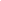 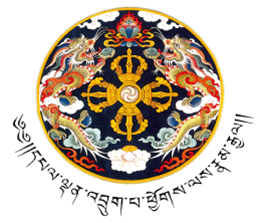 ROYAL GOVERNMENT OF BHUTANProcurement SectionDirectorate of ServicesMinistry of EducationSell date w.e.f.: 1st July,  2021-30thJune  2022PrefaceThis Standard Bidding Document for the Procurement of Goods has been prepared by the Public Procurement Policy Division (PPPD), Ministry of Finance to be used for the Procurement of Goods through National Competitive Bidding in projects that are financed in whole or in part by the Royal Government of Bhutan (RGoB). It should be used in conjunction with the Procurement Rules and Regulations. The instructions in italics and footnotes provided are for guidance and are not part of the document therefore it should be removed while preparing the bid document.Those wishing to submit comments or questions on this Bidding Document or to obtain additional information on procurement can contact:Public Procurement Policy DivisionMinistry of FinanceRoyal Government of Bhutanpppd@mof.gov.btTelephone no. 00975 2 336962, fax no. 336961Request for Quotation FORRUNNING OF MOE CANTEEN SERVICES FOR FRAMEWORK CONTRACT BASIS 2021-2022 FISCAL YEAR(i.e., w.e.f. 1st July 2021-30th June 2022)INVITATION FOR QUOTATION (IFQ)Project title: Operation of MoE Canteen Services for Framework Contract Basis 2021-2022 Fiscal YearContract Ref: MoE/PRO-5/2021-2022 (FY)/5303, 1st June 2021To:________________________________________________________ Dear Sir/Madam,Sealed quotation is hereby invited for the following as per the terms and conditions specified below:Operation of MoE Canteen Services for Framework Contract Basis for 2021-2022 Fiscal Year.[Information on list of menus are attached separately]The quotation must submit in sealed envelope marked as Quotation for “Operation of MoE Canteen Services for 2021-2022 Fiscal Year” and provide warning not to open before 11AM, 15th June, 2022.The bidder(s) must quote for all items under this invitation. Price quotations will be evaluated for all items together and contract will be awarded to the firm (s) offering the lowest evaluated total cost under this invitation. The bidder(s) shall submit one original of the priced quotation with the Form of Bid and clearly marked ORIGINAL. In addition, the bidder(s) should also submit one copy marked as COPY. The quotation including all documents in the attached format should be sealed in an envelope as required by PRR 2009 clause 5.1.7.2, and addressed to and delivered at the following address:Director Directorate of ServicesMinistry of EducationThimphu, Bhutan.The deadline for receipt of your quotation(s) by the purchaser at the indicated address is: 15th June at 10 AM BST.The bid shall be accompanied with a lump sum of Nu. 20,000/- as a bid security amount in the form of cash warrant, demand draft or unconditional Bank Guarantee which should normally be valid 90 days beyond the end of bid validity period. Any bid not accompanied by bid security including validity shall be treated as non-responsive to Invitation for Quotation and will be rejected without seeking further explanation.Quotation by fax or by electronic means is not acceptable.The quotation should be submitted as per the following instructions and in accordance with the attached Contract. The attached Terms and Conditions of Supply is an integral part of the Contract.PRICE: all prices shall be quoted in Ngultrum. The quoted price shall be inclusive of all related costs including taxes, duties and other levies until the end of the contract period. The contract is to perform with Ministry of Education, Thimphu, for the period of one Fiscal Year (w.e.f. 1st July 2021-30th June 2022)EVALUATION OF QUOTATION: offers determined to be substantially responsive will be evaluated by comparison of their quoted prices. In evaluating the quotations, the purchaser will determine for each quotation the evaluated price by adjusting the priced quotation by making any correction for any arithmetical errors as follows; (i) Where there is a discrepancy between amounts in figures and in words, the amount in words will govern; (ii) where there is discrepancy between the unit rate and the line item total resulting from multiplying the unit rate by the quantity, the unit rate as quoted shall govern unless in the opinion of the Employer there is an obviously gross misplacement of the decimal point in the unit rate, in which case the line item total as quoted shall govern, and the unit rate shall be corrected.(iii) if the supplier refuses to accept the correction, this quotation will be rejected and the bid security shall be forfeited. Evaluation Criteria’s:Bids will be evaluated based on the price and quality of the food items.On site verification of food will be carried out during the evaluation period.The quality Assurance check will be carried out every 3 months upon any verbal/written complaint by officials from MoE. Evaluation will be done : LOT wise.AWARD OF PURCHASE ORDER: the award will be made to the bidder who is offering the lowest evaluated price that meets the specifications. The successful bidder will sign a contract as per attached form of contract and terms and conditions of supply.VALIDITY OF THE OFFERS: your quotation(s) shall be valid for a period of 60 days from the deadline for receipt of quotation(s). However, the rates of the items/menus will be valid only for the period of one Fiscal Year/contract duration (w.e.f. 1st July 2021-30th June 2022).Further information can be obtained from: Procurement Section, Directorate of Services, Ministry of Education.The Ministry of Education has a budget allocation for the purchase of Goods and wishes to apply some of that allocation for the purchase of Goods for which this Request for Quotation is issued.Depending on the final requirement, the purchaser may increase or decrease the quantities by fifteen percent (15%) of the purchase order.  The quotation(s) will be opened in the presence of bidders or their representatives who choose to attend at the specified venue and time. The Purchaser is not bound to accept the lowest bid and reserves the right to accept or reject any or all the bids without assigning any reason whatsoever.The bidder whose bid is accepted will be notified of the award of contract by the Purchaser prior to expiration of the quotation validity period.  The terms of the accepted offer shall be incorporated in the supply order (sample form attached).Normal commercial warranty/guarantee shall be applicable to the supplied goods.The payment shall be made to the supplier by the Finance Division, Directorate of Services, Ministry of Education, Thimphu, upon the verification of the challans and the bills by the concerned officials within thirty (30) days after the delivery of goods. The lump sum amount of Nu. 50,000/- shall be retained as performance security deposit with the Ministry of Education and paid at the end of the contract period. The validity of performance security deposit should be one month beyond the end of the contract period and detailed shall be drawn during the contract signing.Schedule of Items and Priced Quotation (bid form)[Describe below the items, unit and quantity of the goods required]Bidders have to fill up the menu forms in original provided by the Ministry without using extra forms or sheets.Note: The Evaluation and the comparison of the rates shall be based on the sum total of the whole package. Please you are required to quote the rates for all the items under this package.  If you fail to quote for any of the given item (s), your bid shall be considered non- compliance to the bidding instructions and will be rejected without seeking further explanation/information.Specification of the Goods RequiredDocuments required to be submitted as part of the QuotationThe original and copy (ies) of quotation submitted by the supplier shall comprise the following:A duly completed and signed priced quotation as per the Schedule of Items and the Priced Quotation. A valid Trade LicenseA valid Tax Clearance Certificate;The required bid security as specified in Clause 6, under Invitation for Quotation.Copy of valid concern letter from BAFRA Evidence of past work experience/certificatePower of attorney letter if the bid is signed other than the proprietor himself/herself to ensure legality of the bidding process.Any other requirements specified in this documentYour bid will be considered as non-compliance to the instructions of bidding documents, if failing to provide the above mentioned as a part of quotation. Moreover, your bid will be rejected without seeking further informationGeneral Terms and Conditions for the Supply of Goods and PaymentThe Terms and Conditions hereinafter may only be varied with the written agreement of the Purchaser and no terms and conditions put forward at any time by the Supplier shall form any part of the Contract. The Supplier shall be required to submit a lump sum amount of Nu. 50,000/- as a performance security deposit to the Ministry of Education in the form of cash warrant, demand draft or unconditional Bank Guarantee issued by a financial institution located in Bhutan, which shall be furnished upon signing the contract. The performance security deposit shall be valid one month beyond the end contract period. The contract duration shall be for the period of one Fiscal Year starting from 1st July 2021-30th June 2022Payment of the Invoice shall be arranged by the Purchaser, within thirty (30) days upon submission of original Invoice and TPN number, against the actual supplied quantities of goods as listed in the Purchase Order. The quoted price shall include all taxes, service charges, duties; insurance and any other costs involved till the end of contract period/duration and nothing extra shall be paid.The Operator shall be liable to pay 2% TDS for all canteen service made to the Ministry or any other agency. Any goods found defective during the warranty period shall be replaced/repaired by the supplier at his cost. If the supplier fails to rectify and or replace the defective goods, the purchaser shall do it at the cost of the supplier. The supplier shall pay liquidated damages at the rate of 0.1% per day for each day of delay to a maximum of 10% of the quoted price.The Purchaser may, by written notice, terminate the Purchase Order (or Contract if applicable) in whole or in part at any time for its convenience:Three times notice/reminder shall be given failure to fulfill the terms and condition of the contract. Otherwise the contract will be terminated.if the Supplier fails to perform any other Terms and conditions specified with the Purchase Order, or exceeds the maximum amount of liquidated damages.if the Supplier fails to perform any other obligation(s) under the Purchase Order, orif the Supplier does not take any remedial action within a period of (7) seven calendar days after receipt of a notice of default from the Purchaser specifying the nature of the default(s), orif the Supplier, in the judgment of the Purchaser, has engaged in any corrupt or fraudulent practices in competing for or in executing the tasks under this Purchase Order; andThe Supplier shall provide the warranty, as stipulated in the Quotation document, for the goods to be supplied and confirm that if any faults are detected within the warranty period in the supplied/installed goods, the Supplier shall be bound to rectify the fault or replace the goods as the case may be. The security deposit shall be used to cover the cost of supplies not delivered or defective items not replaced or rectified.  The purchaser may procure any of the items from the open market in case the supplier fails to supply the goods within the stipulated time and realise the difference between the quoted price & market price from the security deposit.Total amount of Nu.1,500/- shall be liable for the space used for canteen service.Contract Agreement[The successful Bidder shall fill in this form in accordance with the instructions indicated]THIS CONTRACT AGREEMENT made the [insert number] day of [insert month], [insert year], BETWEEN(1)	[insert complete name of Purchaser], a [insert description of type of legal entity, for example, an agency of the Ministry of .... of the Government of Bhutan, or corporation incorporated under the laws of Bhutan] and having its principal place of business at [insert address of Purchaser] (hereinafter called “the Purchaser”), and (2)	[insert name of Supplier], a corporation incorporated under the laws of [insert:  country of Supplier] and having its principal place of business at [insert:  address of Supplier] (hereinafter called “the Supplier”).WHEREAS the Purchaser invited Bids for certain Goods and ancillary services, viz., [insert brief description of Goods and Services] and has accepted a Bid by the Supplier for the supply of those Goods and Services in the sum of [insert Contract Price in words and figures, expressed in the Contract currency/ies] (hereinafter called “the Contract Price”).NOW THIS AGREEMENT WITNESSETH AS FOLLOWS:1.	In this Agreement words and expressions shall have the same meanings as are respectively assigned to them in the Conditions of Contract referred to.2.	The following documents shall constitute the Contract between the Purchaser and the Supplier, and each shall be read and construed as an integral part of the Contract, viz.:(a)	This Contract Agreement;(b)	Terms and Conditions; (c)	Technical Requirements (including Schedule of Supply and Technical Specifications);(e)	The Supplier’s Bid and original Price Schedules; (f)	The Purchaser’s Notification of Award of Contract; (g)	The form of Performance Security;(h)	The form of Bank Guarantee for Advance Payment;(i)	[insert here any other document(s) forming part of the Contract] 3.	This Contract shall prevail over all other Contract documents. In the event of any discrepancy or inconsistency within the Contract documents, then the documents shall prevail in the order listed above.4.	In consideration of the payments to be made by the Purchaser to the Supplier as hereinafter mentioned, the Supplier hereby covenants with the Purchaser to provide the Goods and Services and to remedy defects therein in conformity in all respects with the provisions of the Contract.5.	The Purchaser hereby covenants to pay the Supplier in consideration of the provision of the Goods and Related Services and the remedying of defects therein, the Contract Price or such other sum as may become payable under the provisions of the Contract at the times and in the manner prescribed by the Contract.IN WITNESS whereof the parties hereto have caused this Agreement to be executed in accordance with the laws of Bhutan on the day, month and year indicated above.For and on behalf of the PurchaserSigned:	[insert signature] 	in the capacity of [insert  title or other appropriate designation]in the presence of [insert signature][insert identification of official witness]For and on behalf of the SupplierSigned:	[insert signature of authorized representative(s) of the Supplier]in the capacity of [insert  title or other appropriate designation]in the presence of [insert signature][insert identification of official witness]Performance Security [The bank, as requested by the successful Bidder, shall fill in this form in accordance with the instructions indicated]  Date: [insert date (as day, month, and year) of Bid submission]IFB No. and title: [insert no. and title of bidding process]Bank’s Branch or Office: [insert complete name of Guarantor]Beneficiary:[insert complete name of Purchaser]PERFORMANCE GUARANTEE No.:	[insert Performance Guarantee number]We have been informed that [insert complete name of Supplier] (hereinafter called "the Supplier") has entered into Contract No. [insert number] dated [insert day and month], [insert year] with you, for the supply of [description of Goods and related Services] (hereinafter called "the Contract"). Furthermore, we understand that, according to the conditions of the Contract, a Performance Guarantee is required.At the request of the Supplier, we hereby irrevocably undertake to pay you any sum(s) not exceeding [insert amount(s) in figures and words] upon receipt by us of your first demand in writing declaring the Supplier to be in default under the Contract, without cavil or argument, or you needing to prove or to show grounds or reasons for your demand or the sum specified therein.This Guarantee shall expire no later than the [insert number] day of [insert month][insert year]and any demand for payment under it must be received by us at this office on or before that date. We agree to a one-time extension of this Guarantee for a period not to exceed [six months] [one year], in response to the Purchaser’s written request for such extension, such request to be presented to us before the expiry of the Guarantee.[Signatures of authorized representatives of the bank and the Supplier]Name of Work :MoE Canteen Services on Framework Contract basis for 2021-2022 Fiscal YearPeriod of Completion:One Fiscal Year (i.e., w.e.f. 1st July 2021-30th June 2022)Procurement/Bid Reference No:MoE/PRO-5/2021-2022  dated 1st May,2021Date of Issue:Mass Media and WebsiteMethod of Procurement:Open Tender (15 days) Simplified Procurement Rules & RegulationsConcerned Division:Directorate of Services, Ministry of EducationBidder’s Name & Address:SLDescription of GoodsUnitRate per item/headRemarksIFood Menu1Rice (Red)Per head/plate2Rice (White)Per head/plate3Veg. Fried RicePer head/plate4Non-Veg. Fried Rice (Pork/Beef/Egg/Chicken)Per head/plateSub-TotalIINon-Veg. Dishes aPork1Shikam PaaPer head/plate2Pork Curry Per head/plate3Pork ChilliPer head/plate4Ribs Per head/plate5KangchungPer head/plateSub-Total bBeef Per head/plate1Shakam PaaPer head/plate2Shakam DatshiPer head/plate3Beef CurryPer head/plate4Beef ChilliPer head/plateSub-TotalcChicken Per head/plate1Chicken ChilliPer head/plate2Chicken Curry Per head/plate3Chicken MarooPer head/plateSub-TotaldFish 1Dry Fish Fried Per head/plate2Dry Fish Curry Per head/plate3Wet Fish FriedPer Head/plate4Wet Fish CurryPer Head/PlateSub-TotalIIIVegetables 1Mixed VegetablesPer head/plate2Ema DatsiPer head/plate3Kewa DatsiPer head/plate4Shamoo DatsiPer head/plate5Semchum DatsiPer head/plateSub-TotalIVEgg Item1Egg CurryPer head/plate2OmelettePer head/plate3Egg poachPer head/plateSub-TotalVNoodles & Others1Veg. Momo (5 piece)Per head/plate2Non-Veg. Momo (Cheese/Pork/Beef) – 5 piecePer head/plate3Meet Chowmein (Pork/Beef/Chicken)Per head/plate4Veg. ChowmeinPer head/plate5Veg. KokaPer head/plate6Egg KokaPer head/plate7Veg. MaggiPer head/plate8Egg MaggiPer head/plate9Veg. Wai waiPer head/plate10Egg Wai waiPer head/plate11SamosaPer Piece 12Roti  (3 piece) with sabjiPer head/plate13Puri (3 piece) with SabjiPer head/plate14Dhal/JajuPer head/plateSub-TotalVIBeverages & Refreshment 1Mineral Water (1 Ltr.)Per Bottle2Mineral Water (500 ml.)Per Bottle3Milk Tea (Single)Per Cup4Milk Coffee (Single)Per Cup5Black Coffee (Single)Per Cup6Chinta (Single)Per Cup7Black Tea (Single)Per CupSub-TotalGrand Total Amount (Nu) in FigureGrand Total Amount (Nu) in words:Grand Total Amount (Nu) in words:Grand Total Amount (Nu) in words:Grand Total Amount (Nu) in words:Grand Total Amount (Nu) in words:Contract Duration One Fiscal Year (w.e.f. 1st July 2021-30th June 2022)Warranty ProvidedMonths from date of supply or commissioning of the Goods..................................N/A........................................................Signature of Supplier/ContractorSupplier’s Official StampName of Supplier/ContractorSupplier’s Official StampDateSupplier’s Official StampSlItemSpecifications1Operation of MoE Canteen Services for Framework Contract Basis for 2021-2022 Fiscal YearService Provider should provide healthy services as per BAFRA standard.Prompt canteen services must be ensured whenever ordered.No leftover or unhygienic food item shall serve at any given point of canteen services, and if found, stern action shall be taken, with the possibility of terminating the contract and even barred from future tender participation.The service provider must have the capacity to provide mass canteen services, such as for workshops, seminar, high level meetings and conference etc if required.Signature of SupplierSupplier’s StampName of SupplierSupplier’s StampDateSupplier’s Stamp